This curriculum information will help you to help and support your child’s learning this term. The Curriculum Map shows the main areas of learning that your child will undertake during this half term.‘IN THE JOY OF THE GOSPEL, WE WILL WORK TOGETHER TO BE KIND, FAIR, HONEST AND BECOME THE PEOPLE JESUS CALLS US TO BE’St Mary’s Curriculum MapYear 5Class 16Spring Term 1 2021Spring Term 1 2021Theme: The GreeksClass Teacher: Mrs MessengerClass Teacher: Mrs MessengerClass Teacher: Mrs MessengerTeaching Assistant: Mrs Barnes, Mrs McCormackTeaching Assistant: Mrs Barnes, Mrs McCormackOther Adults:  Ms Baron, Miss kellyOther Adults:  Ms Baron, Miss kellyOther Adults:  Ms Baron, Miss kellyOther Adults:  Ms Baron, Miss kellyOther Adults:  Ms Baron, Miss kellyHalf Term LearningThis half term our learning will focus on Ancient Greece. We will learn about the geography of Greece and how Greece has changed over time. We will look at Greek warfare and understand more about Hoplite soldiers, as well as the Greek gods and goddesses and some of the famous battles. In Art we will look at some traditional Greek vases and our Design and Technology focus will be on looking at (and more importantly tasting!) some traditional Greek foods. In Music, we will look at composing and performing linked to the Greek gods and goddesses. Our Computing work will focus on Databases. The children will learn what databases are used for and will create their own database, understanding how to create a database field and wording questions so that they can be effectively answered using a search of their database. In French the topic is called ‘Portraits’. They will be learning how to describe a monster through a song. The focus will be on learning colours.In PE we will practising the skills for football and netball.Through our RE  lessons our learning will be:Inspirational People We will understand that Jesus has come for everyone and learn how we can join his mission.  We will study the Beatitudes and understand that they show us the way to live and to think of ways that we can be true followers of Jesus.  The children will also understand why Jesus blessed the merciful, particularly during this Holy Year of Mercy, and will reflect on the importance of trying to do God’s will.EnglishMathsThis half term our learning will be:Ancient Greece – myths and newspaper reportsLinked to Ancient Greece, in English we will be continuing our Talk 4 Writing scheme by looking at the Greek myth of Pandora’s Box. We will be learning the story orally using text maps to help us, before innovating our own version of this myth, and finally writing a different Greek myth using the skills we have learned. We will also be looking at newspaper reports based on important events from Ancient Greece, such as the Battle of Marathon. The writing objectives we will cover will include:Relative clausesUsing brackets, dashes and commas to indicate parenthesisBuilding cohesion within and across paragraphsOrganisational featuresUsing the correct tense consistently. In Maths we will focus on Written Multiplication and Division. The children will learn how tomultiply and divide numbers mentally drawing upon known facts. They will multiply numbers up to 4 digits by a one or two-digit number using a formal written method, including long multiplication for 2 digit numbers.They will then focus on dividing numbers up to 4 digits by a one-digit number using the formal written method of short division and interpret remainders appropriately for the context.Finally, they will solve problems involving addition and subtraction, multiplication and division and a combination of these, including understanding the use of the equals sign. Fractions We will look at ordering and comparing fractions as well as identifying equivalent fractions. The children will learn what improper and mixed number fractions are. Furthermore, we will begin to add and subtract simple fractions.Things to RememberP.E. KitIn school each day. Taken home for a wash at holiday time. Please include both indoor and outdoor kit . Trainers are much better than black pumps please. Jogging bottoms are also requested when the weather is colder.Our  PE day is Tuesday To read at homePlease read between 2-3 times per week with an adult. Please make a comment on class Dojo. HomeworkWeekly spellings to learn given out in a small blue book every Monday. Test will be on Friday.Weekly Maths and English will be given out on a Tuesday and will be due in on the following Tuesday. Please avoid bringing large rucksacs to school due to space in our cloakrooms. A book bag is a great choice for homework and reading books. Please ensure reading records are in school EVERY day.Please remember to look on our website or the fortnightly school newsletter for up to date                    general school information.Please avoid bringing large rucksacs to school due to space in our cloakrooms. A book bag is a great choice for homework and reading books. Please ensure reading records are in school EVERY day.Please remember to look on our website or the fortnightly school newsletter for up to date                    general school information.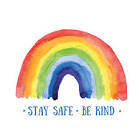 Many thanks for your continued support and co-operation. If you have any queries regarding Class 16 please contact Class Teacher and Team Leader Mrs Messenger.